        RISK ASSESSMENT FORM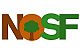         RISK ASSESSMENT FORM                                                                                                       Sheet …….. of …….                                                                                                       Sheet …….. of …….ASSESSOR’S NAMEDATEPERSONS AT RISKSIGNATUREA N OtherStaff, Volunteers and General PublicACTIVITY:		LaddersLOCATION:		HAZARD, POTENTIAL FOR HARMRISK LEVELPRECAUTIONS TO REDUCE RISK LEVELCarrying materials/tools up and down the ladderContact with overhead power linesDefective ladderStabilityLowLowLowLowMark/cordon off the area to prevent people from approaching.Minimise tools/materials kept above ground level and secure them.There must be a second person footing the ladder who must wear a safety helmetTools and materials must be hoisted using rope and/or tool belt.Ladders must not be used within 5 metres of an overhead power line.  Ladders must be carried between two people, down by their sides.Check rungs and stiles are in sound condition before each day’s use.Do not use in high winds.  Tops of ladder to be tied off if it is to stay in position.  Ladder must face the work.  Ladder to be placed on firm ground at 75 degrees to the horizontal.  Do not lean over or load the side of the ladder.  Where practical, use proprietary ladder stabilisers.  Operative should wear safety harness and hard hat.     RISK ASSESSMENT FORM     RISK ASSESSMENT FORM                                                                                                       Sheet …….. of …….                                                                                                       Sheet …….. of …….ASSESSOR’S NAMEDATEPERSONS AT RISKSIGNATUREA N OtherStaff, Volunteers and General PublicACTIVITY:		Tree and other planting tasks/ Cutting back                                 foliageLOCATION:		HAZARD, POTENTIAL FOR HARMRISK LEVELPRECAUTIONS TO REDUCE RISK LEVELContact with branches twigsContact with soil borne organismsMuscle strain from heavy digging.  General manual handling.Slips, trips and fallsDisposal of twigs, branchesLowLowLowLowLowAdvise of risk to eyes of contact with twigs and thorns, particularly blackthorn which infect easily.Wash hands before eating, drinking or smoking.Participants must be advised of Tetanus inoculation.Cover any broken skin.  Any cut/scratch received must be promptly washed and covered.  Anti bacterial wipes will be available.Use tools, feet, not hands to move and firm soil.Wear leather or PVC gloves to prevent contact with soil.Plan in advance any heavy or awkward lifting.Advice on safe lifting, carrying and moving techniques.  Provide carrying aides, eg wheelbarrows.Heavy items carried between two people.Inspect site and clear/mark inherent trip hazardsAlways leave tools in clear safe place.Advise that trimmed twigs, branches must be disposed of safely – in skip or stacked away from possible trip danger.      RISK ASSESSMENT FORM      RISK ASSESSMENT FORM                                                                                                      Sheet …1….. of …2….                                                                                                      Sheet …1….. of …2….ASSESSOR’S NAMEDATEPERSONS AT RISKSIGNATUREA N OtherStaff, Volunteers and General PublicACTIVITY:		Stream ClearingLOCATION:		HAZARD, POTENTIAL FOR HARMHAZARD, POTENTIAL FOR HARMHAZARD, POTENTIAL FOR HARMRISK LEVELPRECAUTIONS TO REDUCE RISK LEVELPRECAUTIONS TO REDUCE RISK LEVELSlips, trips and fallsSlope down to water/mudOpen stream water.  Very shallow.Litter, glass, debris, needlesWet weatherLiftingSlips, trips and fallsSlope down to water/mudOpen stream water.  Very shallow.Litter, glass, debris, needlesWet weatherLiftingSlips, trips and fallsSlope down to water/mudOpen stream water.  Very shallow.Litter, glass, debris, needlesWet weatherLiftingLowLowLowLowLowLowInspect site and clear/mark trip hazards.  Keep site , tools and materials tidy.Advice on safe practice.  Persons on hand on bank.Appropriate footwear.  First Aid kit.Adults only.  Appropriate footwear.Litter pickers.  Gauntlet gloves.  ‘Sin Bin’Opportunity not to participate.  Appropriate footwear and clothing.Advice on safe practice.  Heavy items carried between two people. Provide carrying aids, eg wheelbarrow.  Advise wet materials much heavier.Inspect site and clear/mark trip hazards.  Keep site , tools and materials tidy.Advice on safe practice.  Persons on hand on bank.Appropriate footwear.  First Aid kit.Adults only.  Appropriate footwear.Litter pickers.  Gauntlet gloves.  ‘Sin Bin’Opportunity not to participate.  Appropriate footwear and clothing.Advice on safe practice.  Heavy items carried between two people. Provide carrying aids, eg wheelbarrow.  Advise wet materials much heavier.     RISK ASSESSMENT FORM     RISK ASSESSMENT FORM                                                                                                      Sheet …2….. of …2….                                                                                                      Sheet …2….. of …2….                                                                                                      Sheet …2….. of …2….                                                                                                      Sheet …2….. of …2….ASSESSOR’S NAMEDATEPERSONS AT RISKPERSONS AT RISKPERSONS AT RISKSIGNATUREA N OtherStaff, Volunteers and General PublicStaff, Volunteers and General PublicStaff, Volunteers and General PublicACTIVITY:		Stream ClearingLOCATION:		HAZARD, POTENTIAL FOR HARMRISK LEVELPRECAUTIONS TO REDUCE RISK LEVELContact with micro organisms, ie Leptospirosis, Weils DiseaseContact with plant sapTrafficPersonal vulnerabilityLowLowLowLowAdvise participants to have Tetanus inoculation.Do not drink or wash hands in stream or pond water.Use clean water and antibacterial wash/soap.  Wear strong rubber gloves.  Any cuts must be covered.Wash hands before eating, drinking, smoking.  Anti bacterial wipes will be provided.Identify hazardous plants on site and plan work to avoid contact.Wear long sleeves, trousers and gloves.Wash exposed skin thoroughly.Loading and unloading to be arranged so people are clear of passing traffic.Leave vehicle parked on site able to leave quickly in case of emergency.No one to be working alone.